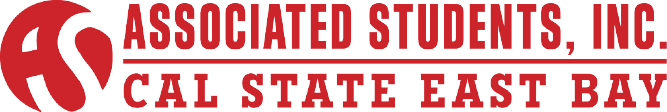 Sustainability Affairs Committee Meeting Minutes of April 15, 2015CALL TO ORDER: Chair Shallcross calls meeting to order.ROLL CALLPresent Members		Absent Members			GuestsAbhilash Goyal,							Andrew MartinBill Nguyen								Donna PlaczekRyan Tayahua								Jillian BuckholzHuitzi Herrera-Sobal							Vicky MarquezMercedes Ruiz							Jasmine HainReann PachecoACTION ITEM - Approval of the AgendaMotion: Ruiz Student-At-Large approved the agenda.Second: Nguyen Student-At-Large seconded.Motion carried.ACTION ITEM – Approval of March 5th, 2015 MinutesMotion: Pacheco Student-At-Large approved the March 5th, 2015 minutesSecond: Tayahua Student-At-Large seconded.Motion carried.PUBLIC COMMENT - Public Comment is intended as a time for any member of the public             to address the committee on any issues affecting ASI and/or the California State University,                East Bay.	Jillian Buckholz was excited to talk about Earth Day. Old BusinessDISCUSSION  ITEM: Earth DayChair Shallcross passed around the final fliers going to be used for the Earth Day agenda.Jilllian Buckholz said there is a typo in the drought awareness Q and A, the flier says Old Union 301 but it is actually in 307. She apologized for the typo.Chair Shallcross said they will just direct the students the day of to the correct building.Jillian Buckholz said the correct building number was on the website. She said she would make a sign with the correct building number on it since the fliers were already printed.Chair Shallcross said the drug awareness Q and A is run by facilities and faculty.Jillian Buckholz said Michael Lee would talk about the drought, Jim Zavagno the Associate Vice President of Facilities would talk about water conservation on campus and that Donna Placzek would be talking about (Donna spoke now).Donna Placzek said she would talk about storm water protection.Jillian Buckholz said people can ask questions at these booths and there would be music and food.Chair Shallcross said that would be from 12-1:30pm and then later at 4pm would be the Clinton Global Initiative University workshop whom herself, Tayahua, Ruiz, and a few others would speak at. The C.G.I.U. workshop will be talking about their experience in Miami for this conference where they submitted sustainability proposals that got accepted and the school awarded 10,000 dollars for the project to be completed. They will also talk about their experience and try to excite the potential applicants for next year to apply and become interested.Jillian Buckholz said for the students at the meeting and to those listening to come to this workshop and learn more about this, especially if they have a world changing project in their mind. She said if students participate in this workshop that they are more likely to get funding if their project is accepted they are doing another workshop in the Fall. After applications go through and they know who is going there will be another workshop that people have to go to if they want to get funding. The Provost puts up 10,000 dollars for each students accepted idea or commitment to action that is accepted by Clinton Global Initiative and then they all go to the conference. She is not sure where the upcoming conference will be at this new school year. She said the ideas range from on campus sustainability, to creating eye glasses for third world countries, to trying to eliminate cat calling on the streets, to figuring out how to use code, and even to diagnose breast cancer. She further emphasized that there is something for everyone and that you do not have to be an Environmental student to participate. Tayahua Student-At-Large said it is open to all students and all majors.Chair Shallcross said that was correct because there are various topics that fall under sustainability.Nguyen Student-At-Large asked more questions about the workshop.Jillian Buckholz answered them.6:20Chair Shallcross said that was for Monday and that on Tuesday and Thursday there is a sustainability walking tour led by Jillian Buckholz.Jillian Buckholz said to meet in the S.A. Lobby and that she will take you around the campus to various sustainability sites on campus.Chair Shallcross said that the walking tour is Tuesday and Thursday at 11am. She said the Tuesday walking tour will end at the Old Union where she and others will be passing out chocolate and vanilla cake from Costco in remembrance of John Muir’s birthday until cake runs out.Tayuhua Student-At-Large asked if Chair Shallcross only wanted to do this in front of the Union or if she would consider in front of the Dinning Commons.Chair Shallcross said no to in front of the Old Union because she didn’t know how many people would be helping her and that she did not want to stretch herself thin. She thanked him for the question.Chair Shallcross said Wednesday was actual worldwide Earth Day and that there will be an Earth Day celebration on campus in front of Agora stage between the unions. She said she booked a Reggae band called Thrive that will be playing from 12:30-2pm. She said that tabling would also be done by the people in attendance at the meeting there and the people who went to the CGIU conference will be presenting their projects and speaking about their experience. There would also be booths tabling from RHA, CRUW, PAW, Seed Lending, Pioneers for Change Interns, Aramark, The Environmental Health and Safety Department, and the Sustainability Club. Students will be able to walk by, get food, hear music and learn from various tabling booths that they stop at.   Donna Placzek said that not only would she be talking about storm water but that she would also have done public outreach and would have conducted an online survey that Alexis Albatross from Student Affairs who does statistical analysis helped her put together. The survey would go out to about 800 students as well as staff and faculty. Donna Placzek said that she found out that for trash and trash into the storm drain that 35% of it from California in the World was cigarette buds. So she will be focusing on cigarette buds, the cost and the health, in hopes that staff and faculty will see that and it would help to potentially ban smoking on CSUEB.Chair Shallcross said that SHAC the Student Health Advisory Committee had to vote on what to advise the campus on, either on creating more designated smoking areas or to do a smoke free campus and they decided on a smoke free campus. SHAC would advise ASI and hopefully get the President to try and back this initiative.Tayahua Student-At-Large asked what a timeline for that kind of initiative would look like.Chair Shallcross said that they do not have a set timeline at this point but that she is expecting it to be done in phases over the next few years. She said it’s not done immediately because you cannot get people to just quit smoking on campus like that, especially the avid smokers. She said we would start with something that would build to achieve a smoke free campus because that has what other campuses have done as well. It all depends on the campus as far as timeline.Jillian Buckholz asked a question about tabling for Earth Day. She said some of the students have class and cannot table the full time they are assigned so she was asking if those students would get their own table or share tables.Chair Shallcross said that she had requested 30 tables and with regards to the wind conditions she is not sure about that because over the past few days with the Hey Be Nice campaign it was very windy and things fell off the tables. She hoped for visuals that people can look at if students can’t be there at all times to table but that she had to look at scheduling.Tayahua Student-At-Large said that he got the okay from his professors in requesting the allocated time off for the Earth Day celebration event.Jillian Buckholz asked what time the people tabling were expected to be there and asked if they should be there earlier to help set up the tables and chairs.Chair Shallcross said that she would be there at 9:30 am to set up and requested that people come to help at 10-10:30 to help set up.Jillian Buckholz asked if Chair Shallcross saw the email that Denise Johnson, Jillian Buckholz’s assistant, asking what the layout of the chair and table set up would be for the Earth Day celebration. She said that in advance if they knew how the layout setup should be that they would set it up for her.Chair Shallcross said she had to make her email more detailed because adding 30 more tables were more than she anticipated working with originally.Nguyen Student-At-Large asked if there would be picnic tables and chairs for people to sit down on. He offered to help Chair Shallcross.Jillian Buckholz also offered to help with setup.Chair Shallcross said she tried asking facilities for the tables and they told her that she needed to ask the person reserving the space to put on the tables to ask them so she could not directly say she needed 30 tables.Jillian Buckholz said that all that was needed left to do was coordinate the layout with the tables since everything else should be taken care of.Chair Shallcross said that the band will be playing on the stage so they will try and congregate in that areaNguyen Student-At-Large asked if they were getting sandwiches.Tayahua Student-At-Large said he spoke with Veronica Marquez here and she said that they needed to have a two week notice for Aramark and the food.Veronica Marquez said that she recommends getting the food requested before the two week minimum and that Aramark would most likely not be able to aid in this particular event and that for future reference to note the time span on requesting food from Aramark catering.Tayahua Student-At-Large said that he asked subway if they can fit their budget for food and that they said they could “cut it”.Chair Shallcross asked the Veronica Marquez when Aramark would need that purchase by.Veronica Marquez said Chair Shallcross would have to talk to Carol Mann and that she can put Chair Shallcross in touch with Carol Mann for the rush orders. She said the sooner the better at least 24 hours. Veronica Marquez said that Wayne suggested subway but that Carol said to try a catering order.Chair Shallcross said that she would look into that more. She then asked if there was anything else that someone would like to discuss.Veronica Marquez said for the tables that were out there was is just first come first serve or were tables going to be assigned.Chair Shallcross said that at this point it is first come first serve and that they have plenty of tables.Chair Shallcross again asked if there was anything else that needed to be discussed.Tayahau Student-At-Large said that he had sent a message to the President’s office regarding a response to an invitation to the event.Chair Shallcross said Earth Day is covered and now she wanted to go over the last day Thursday and that she already talked about the walking tour. (Mercedes spoke)Mercedes Student-At-Large said that she forgot to mention the film premier for Earth Day. She said she got Tayahua Student-At-Large to talk more with housing and that he knew more about this film screening. She said he did her research for her about finding how much pizza would be needed etc. Chair Shallcross asked if Mercedes Student-At-Large can go into more detail about the film.Mercedes Student-At-Large asked if Jillian Buckholz could explain it.Jillian Buckholz said that she got an email that talked about a movie called Just Eat It that talked about food waste in America primarily and that it was playing live on MSNBC and she said that Mercedes Student-At-Large was interested in that topic so she sent it to her and Mercedes Student-At-Large wanted to do this film screening for Earth Day.Chair Shallcross said that they would try to incorporate that film towards the end of Earth Day.Tayahua Student-At-Large asked if the people tabling should each have their own poster design as far as a presentation or visual.Chair Shallcross said that if the tabling folks could not be there at all times that they should still be represented, but that it was whatever the tablers wanted to do.Nguyen Student-At-Large asked if they can use the left over budget to purchase organic fruits to hand out to the students from the farmers market.Chair Shallcross said that she can look into it.Veronica Marquez said that Aramark was having Fresh Point from Cisco coming to give out fresh whole fruits and some organic raisons. She said if Chair Shallcross wanted to have more that was fine but to note that they would have theirs too.Nguyen Student-At-Large asked if they would have compost and recycling bins out during Earth Day because he can get his club members to help with that.Chair Shallcross said that she was not the one assigned to look more into that but that for those people who were not in attendance at the last meeting that they had the idea to do 3 to 9 trash cans, three together one being landfill, recycling and compost as a test run of how students react to the bins and use them properly.Nguyen Student-At-Large said that if chair Shallcross could reserve 9 trash cans or something that he would take care of doing that.Chair Shallcross said that she would take care of that and make a facilities request. She asked if there was anything else that anyone can possibly think of for Earth Day.Veronica Marquez said she was talking to Tayahua Student-At-Large and asked about a community garden and found out there was but it was really understaffed.Tayahua Student-At-Large said that he was there this morning and that the garden seemed worse.Jasmine Hain said that she was from the Hayward Seed Library and that she worked with the Seed Lending Library. She explained that a Seed Lending Library allowed people to check out seeds like they would books. She said they would provide you with materials that teach you how to grow them and once you finish with that crop you return the seeds you got from your crops back. She said it is her job to not only request donations but also do outreach. She said the edible garden on the CSUEB campus is an exciting prospect because they actually have an important new program that they will be launching this month ideally but most likely in May called the adopt a crop program. She explained that currently they are trying to move their Seed Lending Library off of private seed company donations because you don’t know if there could be pesticides on those seeds and you don’t know if they are hybrid and they are trying to get schools and home gardens to grow out heirloom seed gardens in bulk. She said maybe they can coordinate together on getting the edible garden for the adopt a crop program. She said they have all these seeds that people have been saving in their families, varieties of vegetables that don’t exist anywhere else in the world that are donating their seeds to the Hayward Public Library so that they can be grown out in bulk and donated back so that they can propagate the food diversity. The food diversity has gone down since 1950 by 94% and we are eating 6% of the food when we use to be eating more and the company is trying to bring back all of those lost diverse food crops. She said she would love to explore that with the school and bring an adopt a crop pamphlet with more information to share.Tayahua Student-At-Large asked Victoria Marquez what her plan was with the edible garden and seeds.Victoria Marquez said she wanted to work closely with whoever can “man” the garden and staff it because she went to Home Depot and got a bunch of seed donations, mostly basil and tomatoes, etc. and got some biodegradable pots to use at tabling so that people can come by and pot and grow their seeds. She was thinking if they don’t want to keep it in their dorm that they could instead take it to the community garden to plant there rather than just throwing it away. Jasmine Hain asked if there were issues with watering.Chair Shallcross said the only flaw with edible garden were that facilities is not responsible to take care of it, so it falls on the students.  It would have to be a student led project.Tayahua Student-At-Large said that could be discussed in another meeting to try and get a club started to work with the edible garden.Chair Shallcross said that the current ASI President said for her to make a list of initiatives that he would pass along to the new ASI president of things that she wanted to see done.Nguyen Student-At-Large said that the university had a master plan of how the university should look, but that they hired Kathy Cutting to beautify the school. They are actually removing two pieces of turf lawn next to Robinson Hall and replacing it with a native botanical garden in a couple weeks on May 22nd. He was also thinking that by Meiklejohn where they have that center with all those empty pots to take them out and plant something beautiful there.Tayahua Student-At-Large said that for his project of saving water he got succulent seeds during Sustainability day that don’t really need water that he wanted to plant.Nguyen Student-At-Large said that for native plants, once they are planted in the soil their roots are established that they don’t need frequent watering because they are native and they know how to adjust to the climate that is here.Tayahua Student-At-Large asked what if they wanted students to help out outside of the committee.Nguyen Student-At-Large said to make a sustainability club and give tasks for the club to do and for example take care of a beautiful garden. Also people are on campus everyday so they can just walk by pluck some weeds out and walk away.Jasmine Hain said she was a biology student and that she took a plant biology class and part of her class was to grow something from seed. She said there must be a lot of classes on campus who use the green house on top of the science building, maybe they can contact professors that are in charge of the green house like Professor Basedorfer. Professor Sharon Horgan is primarily in charge of the green house now and the professors might be interested in having their students be the ones to keep up with the garden. It could be credit for students.Chair Shallcross said something in the works could be, because they are changing from quarter to semester, was seeing if there are extra projects that could be worked on that can include keeping up with the gardens. Nguyen Student-At-Large said for the Environmental department they have classes called field studies where every spring and winter quarter they can easily tell professors if they can do it for a week or so for extra credit. Larson and Allen Woodward could be the ones to contact. They are for senior students.Andrew Martin said the reason he came to this meeting was because he was working with Dr. Basedofer and took his plant class and this whole part now about the community garden, he would be more than willing to help and designate himself as the plant person. He was hoping to do botany on campus.Tayahua Student-At-Large said we can discuss this for next years committee or the next meeting.Chair Shallcross said she needed to come up with a list by Sunday.Nguyen Student-At-Large and Tayahua Student-At-Large said they would aid Chair Shallcross with the list she has to work on and complete of future goals for next years committee.Chair Shallcross said that she can hand out cards by the end of this meeting for people who don’t have her email to contact her. She said moving on to Thursday the tour will start at 11 with Jillian Buckholz and then at 12 noon Dr. Craig Collins who is a political science Professor that specializes in Environmental Politics will be giving a lecture. A known location is not known, but they will find one pretty fast. We tried to get him speak last year and it didn’t happen so it should be happening this year.Tayahua Student-At-Large asked if Chair Shallcross thought of the Diversity center as far as location for Dr. Collins lesson.Chair Shallcross said that she hadn’t.Tayahua Student-At-Large said for one of his Chicano studies lectures, it was held at the Diversity center and it was a good location.Chair Shallcross said that she would ask and that she had not contacted the person in charge of that since last Friday. So she will follow up on that. She said after that at 4pm the class that Jillian Buckholz is co-teaching is doing a Sustainability tracking a rating system, also known as STARS, that class would do an info session on what STARS is because or school will start using that rating system next year. A brief overview of STARS is that they are four different categories that you look at in terms of sustainability; more information would be given at this info session next Thursday at 4pm in the Art and Education building in room 143. She then asked if there are any questions comments or concerns about Thursday. She then said the last thing about Earth Day was that there was a going to be a clothing drive courtesy of the university where you drop off clothes that are in good condition that are not wanted, so that they can be collected and this will lead into a clothing swap on Thursday so that people who walk by can take what they want from donated clothes. What doesn’t get picked up by students will be donated to the Salvation Army. The University Honors program will be in charge of that. She asked if this clothing donation and swap could be promoted by the people in attendance at the meeting. She wants to see a lot of people come out on Wednesday and participate.Tayahua Student-At-Large said he would be happy to spread the fliers around.Nguyen Student-At-Large said that he had physical fliers for the band Thrive that he was going to promote as well. Chair Shallcross said that the only thing that she would need is an email from a committee member who would like to confirm their help to these events. An email is preferred as an RSVP. If not she would have to get the BOD to help and look for more volunteers.Pacheco Student-At-Large asked if Chair Shallcross wanted a list of confoimentaitns that can volunteer for each day.Chair Shallcross said she needed help with passing out the birthday cake. She wanted stud to be written down now so that she doesn’t forget. She said she needs volunteers for fliers and cake for the promotion. She asked if anyone had any more discussions that they needed to address for Earth Day.Jasmine Hain announced that she will not be able to be present in person. There should be another person in her place but she is not sure if he can be there for the whole time. So wants to have a display.Chair Shallcross agreed to a display and said she hoped the wind and weather conditions are well that day.Jasmine Hain said that the city of Hayward will also be doing an Earth Day so that is why she won’t be at one all day because she has class and she will be bouncing back and forth to both.Chair Shallcross asked if there was anything else that needed to be discussed. She then said that since there is nothing else to be said at this moment that they will move on to roundtable remarks.36:47ROUNDTABLE REMARKSTayahua Student-At-Large said that Mercedes Student-At-Large was going to Atlanta this coming weekend.Mercedes Student-At-Large said she requested funding from ASI BOD and they approved her so she will be going to Atlanta Friday-Sunday for a conference to help hone up her knowledge and skills for her project which is food recovery, food waste, food hunger, not food hunger but hunger. The conference is called the Food Waste and Hunger Summit. It is hosted by Campus Kitchen and Food Recovery Network which is an organization that she works with.Chair Shallcross said they were all very excited for her. (Applause for Mercedes Student-At-Large)Tayahua said that his project is going well and that during Earth week he is going to be putting little facts or visuals in the napkin dispensers about drought awareness in the dinning commons with the help of Veronica because she is awesome. He is getting into more of the promotional part, taking pictures and such that he will start next week and his project is the campus wide water pledge for water conservation and it’s kinda a photo challenge so he is having people take a personal pledge of how they are going to conserve water with their name and where they live on a whiteboard and he will take their photo and make a collage of either California or just the ocean and put it on display on the campus for drought awareness. Jillian Buckholz suggested that he put it in the shape of California.Jasmine Hain said she doesn’t know if they heard of Professor Danica Leduc but she is doing research right now of how to create drought tolerant trees right now so she is playing around with water salinity and seeing how salty our water can be for the plants to still thrive and it would be wise to possibly collaborate with her.Nguyen Student-At-Large asked how to spell her name.Jasmine Hain spelled it for him and said that Danica Leduc is her boss and that she is doing really cool stuff.Tayahua Student-At-Large said now that he has this platform that he would like to come to a sustainability club meeting and present his project.Nguyen Student-At-Large said tomorrow he has a Sustainability club meeting which is a student run organization and that their main goal is to provide tangible deliverable solutions to the University so they can combat climate change through sustainability. Their main project right now is to put compost on the campus to promote sustainability so that tomorrow during the meeting they are going to draw out the work and break down the structure to create a timeline of where the project is at now and where they need to go. The meeting will be at 2pm in room 109 inside Robinson Hall.Tayahua asked what time his meetings usually end.Nguyen said it is usually an hour or hour and a half longest. He has the agenda available and he can email it to them. They are going to vote for the scheduled meeting time for the rest of the quarter.Mercedes asked to be sent the agenda.Tayahua asked if they can still have new committee members.Chair Shallcross said they are maxed out. She said four to six and they are at six, not until she changes the bylaws. She then said her last remark was that she is really proud of the committee and members for showing up and that it is very exciting to see people care.Nguyen asked if she had the posters.Chair Shallcross said she has them in her office. She said she is excited for Earth week and day. She said for people to remember to send initiative to her by Friday. She said she has an availability sheet here and she will get more posters printed and that she put posters up in Mickeljohn, Music, Science, Art and education and in the gym, but not yet are fliers in the health center. The fliers are also in the unions. She still wants people to hand them out as soon as possible.Donna Placzek said if she was sent fliers that she would put it on the faulty bulletin board outside the elevator.Chair Shallcross said that would be nice and that she will send those to her.Jasmine Hain said if anyone is interested in learning more about the Hayward seed lending library that they can come talk to her and that she has a Facebook group called Hayward seed lending library club where they always update with alameda county master gardener, Irene Bebe who actually lives on the hill who is absolutely amazing and knows everything about seeds. She is their personal go to who goes to their meetings every month. If anyone was interested in becoming a member and checking out seeds let her know and she can send a link for that.Donna Placzek said that you for inviting her.Chair Shallcross said meeting adjourned at 5:50VIII. 	ADJOURNMENT	Meeting Adjourned at 5:50.	Minutes Reviewed by:	Chair/Director of Sustainability	Rebecca Ayala	Minutes Approved on:	11-20-15	Date: